Das brauchst du für die 4. Klasse 1 Ordner (2 Ringe) für die Arbeitsblätter1 stabile Flügelmappe (Hausübungsmappe)Die karierten Quarthefte werden in der 4. Klasse weiterverwendet.Das M-Schularbeitenheft muss auch nicht besorgt werden.2 x dicke A 4 Hefte mit Rahmen (Sachunterricht, Heimatkunde) + grüner und violetter Umschlag3 x dünne A4 Hefte mit Rahmen (D-SÜ, D-HÜ, D – LZK) + roter, grüner und gelber Umschlag1 x dickes A4 Heft mit Korrekturrand (Texte) + farbloser Umschlag1 x dünnes A4 Heft mit Korrekturrand (Schularbeiten) kein Umschlag notwendig!1 Formati – Heft W 9 (Schatzwörterheft, 1 oranger Umschlag)6 Schnellhefter in den Farben blau, rot, grün, schwarz, orange (Lesekontrollen, Grammatikwiederholungen), gelb (Mathematikwiederholungen)Das Musikheft wird in der 4. Klasse weiterverwendet (ev. Reserveheft: 1 x dünnes A4 Heft)A4 Heft dünn liniert (Religion) Umschlag egalFederschachtel (Bitte alle Stifte in guter Qualität!)Füllfeder oder Tintenroller und Tintentod2 Bleistifte Nr. 2RadiergummiFarbstifte                      Filzstifte (dick/dünn), Fineliner: rot, schwarz, grün, braun, blau, orange, gelb, rosa 1 wasserlöslicher Folienstift 1 Geodreieck  (Bitte keine abgebrochenen Spitzen!)1 langes Lineal (30 cm)1 MarkierstiftSchüttelpenal:1 gut funktionierende Schere (eher spitze Enden!)2 Uhu tropffrei DosenspitzerMalschachtel:1 Zeichenblock (A 3 Format)Tonpapierblock (A 3 Format)1 Zeichenmappe für die Zeichnungen (A3 Format)Borstenpinsel (Nr. 16, 14, 12, 8), mehrere HaarpinselWasserfarben + Deckweiß (gute Qualität, z. B. Jolly, Pelikan..) -> Bitte fehlende Farben ergänzen!1 Wasserglas 1 Malfetzerl/MaltuchWachsmalkreiden wasserfest (gute Qualität)1 Malerkittel (ist kein Muss mehr )Werken:1 Handarbeitskoffer: 3 x Wolle Schüttelpenal: 1 Schere, 1 Uhu Stick, 1 BleistiftTurnen:Turnkleidung: lange/kurze Hose, Turnleiberl, evtl. Jacke im Turnsackerl, Gymnastikschuhe/Sportschuhe (Im Turnsaal kann es im Winter recht kalt sein)Hausschuhe, Jausenunterlage, TaschentücherLiebe Eltern!Bitte beschriftet alle Schulsachen gut lesbar! Die Hefte werden wir in der Schule gemeinsam beschriften – bitte Umschläge um die Hefte geben!Wir werden uns am Montag, den 11. September 2023 um 7.30 Uhr bei der Schule treffen.Unterrichtsende ist um 9.15 Uhr. Die Busunternehmen sind informiert.Ich wünsche euch und euren Kindern entspannte und erholsame Ferien! Auf einen guten Schulstart in der 4. Klasse freut sichSabine Kehrer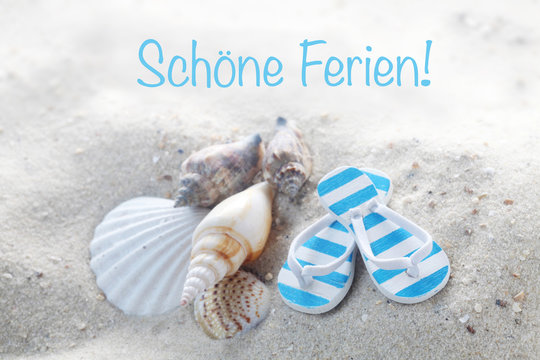 